HYVÄKSYTYT TEKSTITP8_TA(2019)0027EU:n tilapäinen matkustusasiakirja *Kansalaisvapauksien sekä oikeus- ja sisäasioiden valiokuntaPE627.613Euroopan parlamentin lainsäädäntöpäätöslauselma 16. tammikuuta 2019 ehdotuksesta neuvoston direktiiviksi EU:n tilapäisen matkustusasiakirjan laatimisesta ja päätöksen 96/409/YUTP kumoamisesta (COM(2018)0358 – C8-0386/2018 – 2018/0186(CNS))(Erityinen lainsäätämisjärjestys – kuuleminen)Euroopan parlamentti, joka–	ottaa huomioon komission ehdotuksen neuvostolle (COM(2018)0358),–	ottaa huomioon Euroopan unionin toiminnasta tehdyn sopimuksen 23 artiklan 2 kohdan, jonka mukaisesti neuvosto on kuullut parlamenttia (C8-0386/2018),–	ottaa huomioon työjärjestyksen 78 c artiklan,–	ottaa huomioon kansalaisvapauksien sekä oikeus- ja sisäasioiden valiokunnan mietinnön (A8-0433/2018),1.	hyväksyy komission ehdotuksen sellaisena kuin se on tarkistettuna;2.	pyytää komissiota muuttamaan ehdotustaan vastaavasti Euroopan unionin toiminnasta tehdyn sopimuksen 293 artiklan 2 kohdan mukaisesti;3.	pyytää neuvostoa ilmoittamaan parlamentille, jos se aikoo poiketa parlamentin hyväksymästä sanamuodosta;4.	pyytää tulla kuulluksi uudelleen, jos neuvosto aikoo tehdä huomattavia muutoksia komission ehdotukseen;5.	kehottaa puhemiestä välittämään parlamentin kannan neuvostolle ja komissiolle sekä kansallisille parlamenteille.Tarkistus 1Ehdotus direktiiviksiJohdanto-osan 19 kappaleTarkistus 5Ehdotus direktiiviksiJohdanto-osan 20 kappaleTarkistus 2Ehdotus direktiiviksi4 artikla – 3 kohtaTarkistus 3Ehdotus direktiiviksi4 artikla – 4 kohtaTarkistus 6Ehdotus direktiiviksi9 artikla – 1 kohta – b alakohtaTarkistus 7Ehdotus direktiiviksi13 artikla – 4 kohtaTarkistus 4Ehdotus direktiiviksi15 artikla – 1 kohtaEuroopan parlamentti2014-2019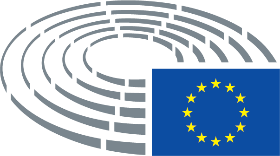 Komission tekstiTarkistus(19)	Paremmasta lainsäädännöstä tehdyn toimielinten sopimuksen24 22 ja 23 kohdan mukaisesti komission olisi arvioitava tätä direktiiviä, varsinkin erityisten seurantajärjestelyjen avulla kerättyjen tietojen perusteella, direktiivin vaikutusten ja mahdollisten lisätoimien tarpeen arvioimiseksi.(19)	Paremmasta lainsäädännöstä tehdyn toimielinten sopimuksen24 22 ja 23 kohdan mukaisesti komission olisi arvioitava tätä direktiiviä, varsinkin erityisten seurantajärjestelyjen avulla kerättyjen tietojen perusteella, direktiivin vaikutusten, myös sen perusoikeuksiin kohdistuvien vaikutusten, ja mahdollisten lisätoimien tarpeen arvioimiseksi. Arvio olisi esitettävä Euroopan parlamentille, Euroopan tietosuojavaltuutetulle ja Euroopan unionin perusoikeusvirastolle.__________________________________24 Euroopan parlamentin, Euroopan unionin neuvoston ja Euroopan komission välillä 13 päivänä huhtikuuta 2016 tehty toimielinten sopimus paremmasta lainsäädännöstä (EUVL L 123, 12.5.2016, s. 1).24 Euroopan parlamentin, Euroopan unionin neuvoston ja Euroopan komission välillä 13 päivänä huhtikuuta 2016 tehty toimielinten sopimus paremmasta lainsäädännöstä (EUVL L 123, 12.5.2016, s. 1).Komission tekstiTarkistus(20)	Jäsenvaltioiden tämän direktiivin täytäntöönpanon puitteissa suorittamaan henkilötietojen käsittelyyn sovelletaan Euroopan parlamentin ja neuvoston asetusta (EU) 2016/67925. EU:n tilapäisiä matkustusasiakirjoja koskeva järjestely edellyttää henkilötietojen käsittelyä hakijan henkilöllisyyden todentamista, EU:n tilapäisen matkustusasiakirjan tarran painamista ja rekisteröidyn hakijan matkustamisen helpottamista varten. On tarpeellista täsmentää käsiteltyihin henkilötietoihin sovellettavia suojatoimia, kuten kerättyjen henkilötietojen enimmäissäilytysaika. Kolmen vuoden enimmäissäilytysaika on tarpeen mahdollisten väärinkäytösten estämiseksi. Hakijoiden henkilötietojen poistaminen ei saisi vaikuttaa jäsenvaltioiden kykyyn seurata tämän direktiivin soveltamista.(20)	Jäsenvaltioiden tämän direktiivin täytäntöönpanon puitteissa suorittamaan henkilötietojen käsittelyyn sovelletaan Euroopan parlamentin ja neuvoston asetusta (EU) 2016/67925. EU:n tilapäisiä matkustusasiakirjoja koskeva järjestely edellyttää henkilötietojen käsittelyä hakijan henkilöllisyyden todentamista, EU:n tilapäisen matkustusasiakirjan tarran painamista ja rekisteröidyn hakijan matkustamisen helpottamista varten. On tarpeellista täsmentää käsiteltyihin henkilötietoihin sovellettavia suojatoimia, kuten kerättyjen henkilötietojen enimmäissäilytysaika. Kolmen vuoden enimmäissäilytysaika on tarpeen mahdollisten väärinkäytösten estämiseksi. Ajan olisi oltava oikeasuhteinen, ja se saisi jatkua enintään 90 päivää myönnetyn EU:n tilapäisen matkustusasiakirjan voimassaolon päättymisestä. Hakijoiden henkilötietojen anonymisointi tai poistaminen ei saisi vaikuttaa jäsenvaltioiden kykyyn seurata tämän direktiivin soveltamista.____________________________________25 Euroopan parlamentin ja neuvoston asetus (EU) 2016/679, annettu 27 päivänä huhtikuuta 2016, luonnollisten henkilöiden suojelusta henkilötietojen käsittelyssä sekä näiden tietojen vapaasta liikkuvuudesta ja direktiivin 95/46/EY kumoamisesta (yleinen tietosuoja-asetus) (EUVL L 119, 4.5.2016, s. 1).25 Euroopan parlamentin ja neuvoston asetus (EU) 2016/679, annettu 27 päivänä huhtikuuta 2016, luonnollisten henkilöiden suojelusta henkilötietojen käsittelyssä sekä näiden tietojen vapaasta liikkuvuudesta ja direktiivin 95/46/EY kumoamisesta (yleinen tietosuoja-asetus) (EUVL L 119, 4.5.2016, s. 1).Komission tekstiTarkistus3.	Kansalaisuusjäsenvaltion on 36 tunnin kuluessa 2 kohdassa mainittujen tietojen vastaanottamisesta vastattava direktiivin (EU) 2015/637 10 artiklan 3 kohdan mukaisesti ja vahvistettava, onko hakija on sen kansalainen. Kun hakijan kansalaisuus on vahvistettu, avustavan jäsenvaltion on annettava hakijalle EU:n tilapäinen matkustusasiakirja viimeistään sitä päivää seuraavana työpäivänä, jona se vastaanotti kansalaisuusjäsenvaltion vastauksen.3.	Kansalaisuusjäsenvaltion on 24 tunnin kuluessa 2 kohdassa mainittujen tietojen vastaanottamisesta vastattava direktiivin (EU) 2015/637 10 artiklan 3 kohdan mukaisesti ja vahvistettava, onko hakija sen kansalainen. Kun hakijan kansalaisuus on vahvistettu, avustavan jäsenvaltion on annettava hakijalle EU:n tilapäinen matkustusasiakirja viimeistään sitä päivää seuraavana työpäivänä, jona se vastaanotti kansalaisuusjäsenvaltion vastauksen.Komission tekstiTarkistus4.	Asianmukaisesti perustelluissa poikkeustapauksissa jäsenvaltiot voivat ylittää 1 ja 3 kohdassa säädetyt määräajat.4.	Asianmukaisesti perustelluissa poikkeustapauksissa jäsenvaltiot voivat alittaa tai ylittää 1 ja 3 kohdassa säädetyt määräajat.Komission tekstiTarkistusb)	lisäturvaominaisuudet ja -vaatimukset, muun muassa tehostetut vaatimukset väärentämisen ja jäljentämisen estämiseksi;b)	muut ei-biometriset turvaominaisuudet ja -vaatimukset, muun muassa tehostetut vaatimukset väärentämisen ja jäljentämisen estämiseksi;Komission tekstiTarkistus4.	Avustava jäsenvaltio ja kansalaisuusjäsenvaltio saavat säilyttää hakijan henkilötiedot enintään kolmen vuoden ajan. Henkilötietojen säilyttämisajan päätyttyä hakijan henkilötiedot on poistettava.4.	Avustava jäsenvaltio ja kansalaisuusjäsenvaltio saavat säilyttää hakijan henkilötiedot enintään 90 päivän ajan myönnetyn EU:n tilapäisen matkustusasiakirjan voimassaolon päättymisestä. Henkilötietojen säilyttämisajan päätyttyä hakijan henkilötiedot on poistettava. Anonymisoituja tietoja voidaan säilyttää, jos se on tarpeen tämän asetuksen seuraamiseksi ja arvioimiseksi.Komission tekstiTarkistus1.	Komissio tekee arvioinnin tämän direktiivin soveltamisesta aikaisintaan viisi vuotta sen päivän jälkeen, johon mennessä direktiivi on saatettava osaksi kansallista lainsäädäntöä, ja toimittaa Euroopan parlamentille ja neuvostolle kertomuksen arviointia koskevista keskeisistä havainnoista, mukaan lukien henkilötietojen turvallisuustason asianmukaisuudesta.1.	Komissio tekee arvioinnin tämän direktiivin soveltamisesta aikaisintaan kolme vuotta sen päivän jälkeen, johon mennessä direktiivi on saatettava osaksi kansallista lainsäädäntöä, ja toimittaa Euroopan parlamentille ja neuvostolle kertomuksen arviointia koskevista keskeisistä havainnoista, mukaan lukien henkilötietojen turvallisuustason asianmukaisuudesta sekä mahdollisesta vaikutuksesta perusoikeuksiin.